FUSION 2020 REGISTRATION 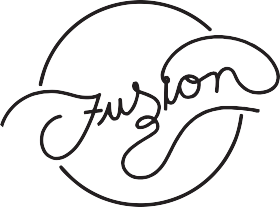 HOW TO REGISTER YOUR GROUP 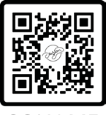 Have each individual (students and adults) fill out a registration and release form.Group leader should collect all individual forms.Follow the QR code to register your group online.    	Before arrival release forms must be filled out online.   	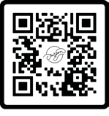 PLEASE NOTE STUDENTS MUST BE ACCOMPANIED BY AN ADULT SPONSOR. There must be one male sponsor for every 10 male students and one female sponsor for every 10 female students.The registration deadline is March 23, 2020. Space is limited. Deadline is subject to change based upon availability.Housing assignments will be made final on Monday, March 30, 2020.Cost is $55 per registration. Make individual checks payable to your church/organization. Group leaders will submit one final payment for the group to Indiana Wesleyan University. (Group may add additional fees for travel, etc.)THIS REGISTRATION IS FOR: (Check one) o Student o Adult SponsorName			o Male         o Female Address   					  City	State	Phone (		)  	  E-mail 					  High School		Student Graduation Year   	 Church/Group  	  Nickname 	  (Please provide or create a name that will help us identify your group, e.g., Surge, United, The Well.)Contact Person 				  Daytime/Work (	)	Mobile (	)  	  E-mail 				 GROUP OVERNIGHT HOUSING PLANS (Check one)ON CAMPUS (Conference guests stay with IWU student hosts in residence halls. Remember to bring a sleeping bag and pillow, as not everyone will have a bed.)IWU to make arrangementsWe request to have our students housed with the following IWU student/students if available:OFF CAMPUS (Group leader must make own arrangements for group. See website for hotel information.)Other/Area Hotel